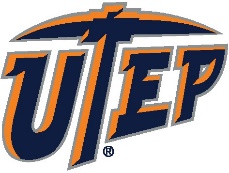 COUNSELING AND PSYCHOLOGICAL SERVICESCAPS PRACTICUM TRAINING PROGRAMApplication FormI am applying for:I am currently enrolled in the following program:If “Yes” please answer the following:Please include the following information along with this application (E-mail or USPS): 1) 	Letter of readiness from your department’s director or director of training. 2) 	Cover letter submitted to Dr. Jorge Marquez, Practicum Training Coordinator that includes: a. Interest in the program b. Goals and expectations as a trainee c. Therapeutic strengths and perceived areas of growth d. Clinical areas of interest e. (Optional) Any personal or additional information which you believe may be helpful 3) 	Graduate transcript (a copy is acceptable) 4) 	Comprehensive vitaea. If you have already had a practicum experience, include the following in your vitae:i. Practicum setting, total hours, client contact hours, supervisor, start and end dates. b. If this will be your first experience, include the following in your vitae:i. Relevant course work and experiences which have prepared your for practicum. 5)	Letter of recommendation by your previous practicum supervisor. If this is your first practicum experience, submit a letter from a supervisor that can discuss your interpersonal skills or any skills related to your counseling abilities. Have them identify your strengths and areas of growth. 6)	 A Second letter of recommendation. To the best of my knowledge, the information in this application and all submitted materials are accurate and truthful. If I am accepted to the University of Texas at El Paso, University Counseling Center’s Advanced Practicum Training Program, I agree to purchase malpractice insurance and present proof of said insurance prior to each semester of my training.Either electronically sign by checking the box, entering your initials, and entering the date or provide your signature and date below.Electronic Signature:  ORName:DateAddress:Phone:E-mailFall and Spring Semesters (August to May)Application Due by May 16th Fall Semester Only (August to December)Application Due by May 16th Spring Semester Only (January to May)Application Due by October 16th  Ph.D. Psy.D. Psy.D. Ed.D.MastersGraduate Department and ProgramGraduate Department and Program Yes NoI have previously completed a course on counseling theory or psychotherapy. I have also had training either through these courses or another course in basic counseling skills such as “making empathic statements, reflective listening, asking open ended questions, and client confrontation”I have previously completed a course on counseling theory or psychotherapy. I have also had training either through these courses or another course in basic counseling skills such as “making empathic statements, reflective listening, asking open ended questions, and client confrontation”I have previously completed a course on counseling theory or psychotherapy. I have also had training either through these courses or another course in basic counseling skills such as “making empathic statements, reflective listening, asking open ended questions, and client confrontation”I have previous practicum experience:I have previous practicum experience:I have previous practicum experience: Yes No Name and location of most recent practicum experience Name and location of most recent practicum experienceNumber of hours per WeekNumber of direct client hoursNumber of direct client hoursNumber of direct client hoursNumber of direct client hoursExperiences (Check all that apply)Experiences (Check all that apply)Experiences (Check all that apply) Individual Counseling Group Counseling Intake/Triage Outreach	 Individual Counseling Group Counseling Intake/Triage Outreach	 Individual Counseling Group Counseling Intake/Triage Outreach	 Individual Counseling Group Counseling Intake/Triage Outreach	 Couples Counseling	 Psychodiagnostic Assessment Crisis Counseling Couples Counseling	 Psychodiagnostic Assessment Crisis Counseling Couples Counseling	 Psychodiagnostic Assessment Crisis Counseling Couples Counseling	 Psychodiagnostic Assessment Crisis Counseling Couples Counseling	 Psychodiagnostic Assessment Crisis CounselingName and location of second recent practicum experienceName and location of second recent practicum experienceNumber of hours per WeekNumber of direct client hoursNumber of direct client hoursNumber of direct client hoursNumber of direct client hoursExperiences (Check all that apply)Experiences (Check all that apply)Experiences (Check all that apply) Individual Counseling Group Counseling Intake/Triage Outreach	 Individual Counseling Group Counseling Intake/Triage Outreach	 Individual Counseling Group Counseling Intake/Triage Outreach	 Individual Counseling Group Counseling Intake/Triage Outreach	 Couples Counseling	 Psychodiagnostic Assessment Crisis Counseling Couples Counseling	 Psychodiagnostic Assessment Crisis Counseling Couples Counseling	 Psychodiagnostic Assessment Crisis Counseling Couples Counseling	 Psychodiagnostic Assessment Crisis Counseling Couples Counseling	 Psychodiagnostic Assessment Crisis CounselingCheck BoxInitialsDateSignatureDate